739 61 Třinec - Dolní Líštná, Kaštanová 268MUDr. Mgr. Zdeněk Matušek, ředitel00534242CZ00534242Komerční banka, a.s.29034781/0100xxxxxxxxxxxxx+xxxxxxxxxxxxxxxBioVendor - Laboratorní medicína a.s.,621 00 Brno - Řečkovice, Karásek 1767/1MVDr. Michalem Kostkou a JUDr. Ing. Matejem Milatou,na základě plné moci63471507CZ 63471507Česká spořitelna, a.s.7522952/0800xxxxxxxxxxxxxxxxxxxxxxxxxxxxII.Základní ustanoveníPodkladem pro uzavření této smlouvy je nabídka prodávajícího ze dne 19. 9. 2019 (dále jen „nabídka").Smluvní strany se dohodly, že tento závazkový vztah a vztahy z něj vyplývající se řídí zákonem č. 89/2012 Sb., občanský zákoník, ve znění pozdějších předpisů.Smluvní strany shodně prohlašují, že údaje uvedené ve smlouvě a taktéž oprávnění k podnikání prodávajícího jsou v souladu s právní skutečností v době uzavření této smlouvy.Smluvní strany se zavazují, že změny dotčených údajů oznámí písemně bez prodlení druhé smluvní straně.Prodávající prohlašuje, že po celou dobu platnosti této smlouvy bude mít sjednanou pojistnou smlouvu pro případ způsobení škody v souvislosti s výkonem předmětu této smlouvy s pojistnou částkou ve výši odpovídající způsobení škody v souvislosti s výkonem předmětu této smlouvy s pojistnou částkou ve výši min. 2.000.000,- Kč. Pojistnou smlouvu je prodávající povinen kdykoliv kupujícímu na jeho požádání předložit k nahlédnutí.III.Předmět smlouvyPředmětem této kupní smlouvy (dále jen smlouva) je dodávka zboží uvedeného v příloze č. 1 této smlouvy, včetně zajištění dopravy do místa plnění, instalace, montáž, uvedení do provozu s předvedením funkčnosti, dodání návodu na obsluhu v českém jazyce lx v písemné podobě a lx elektronicky, dodání prohlášení o shodě, příslušnou dokumentaci dle zákona č. 268/2014 Sb. o zdravotnických prostředcích a ozměně zákona č, 634/2004 Sb., o správních poplatcích, ve znění pozdějších předpisů, úvodní zaškolení pracovníků kupujícího do obsluhy přístrojů dle § 61 zákona č. 268/2014 Sb. o zdravotnických prostředcích a o změně zákonač. 634/2004 Sb., o správních poplatcích, ve znění pozdějších předpisů, u přístrojů třidy II. b a III. opakované zaškolení 2x zdarma, protokol o zaškolení obsluhy, záruční a dodací list poskytování bezplatného záručního servisu a likvidace obalů a odpadů (dále jen „zboží"). Součástí plnění prodávajícího jsou také činnosti uvedené v čl. VII. odst. 8 a 9 smlouvy, tedy „bezpečnostně technické kontroly" zdravotnických) pr ostředků, které jsou součástí zboží dodaného podle této smlouvy, vykonávané podle § 64 a § 65 zákona č. 268/2014 Sb. o zdravotnických prostředcích a o změně zákona č. 634/2004 Sb., o správních poplatcích, ve znění pozdějších předpisů.Smluvní strany shodně prohlašují, že zboží není plněním nemožným a že tuto smlouvu uzavřely po pečlivém zvážení všech možných důsledků.Dodané zboží bud-e nové a nepoužité.IV.Práva a povinnosti smluvních stranKu pující nabývá vlastnické právo ke zboží dnem předání a převzetí zboží a jeho uvedením do provozu.Kupující se zavazuje zboží dodané řádně a včas odebrat a zaplatit kupní cenu za podmínek stanovených touto smlouvou.Prodávající prohlašuje, že dodané zboží má vlastnosti a vybavení uvedené v příloze č. 1 této smlouvy.Nebezpečí škody na zboží přechází na kupujícího dnem převzetí zboží a jeho uvedení do provozu.Prodávající je povi nen současně s dodávkou přístroje dodat následující doklady:návod v českérm jazyce a to v tištěné i elektronické podoběprohlášení o shodě dle zákona 22/1997 Sb. o technických požadavcích na výrobky nebo kopie písemného ujištěni o tom, že dovozce nebo výrobce vydal k zdravotnímu prostředku prohlášení o shodězařazení zdravotního prostředku dle rizika pro uživatele a třetí osoby do klasifikačních tříd I, lla, lib a IIIuvedení účelu použití zdravotního prostředkuprokazatelnéproškolení personálu v souladu s návodem k obsluze - minimálně ve dvou termínechuvedení výroboe a země původu zdravotnického prostředkuu přístrojů klasifikačních tříd lib a III uvést seznam úkonů BTK doporučených návodem k obsluze a seznam úkonů, které by měla provádět obsluha přístroje (například provozní testy, dezinfekce, čištění atd.)V.Kupní cena a platební podmínkySmluvní strany se dohodly na kupní ceně zboží, jehož přesná technická specifikace je uvedená v příloze č. ltéto smlouvy takto:/Celkem bez DPH	60 900 KčSamostatná výšeDPH	12 789 KčCena celkem včeině DPH	73 689 KčSlovy - sedmdesát tři tisíc šest set osmdesát devět korun českýchSoučástí kupní ceny je doprava zboží na adresu kupujícího, jeho instalace, zaškolení obsluhy - instruktáž dle § 61 zákonač. 268/2014 Sb. o zdravotnických prostředcích a o změně zákona č. 634/2004 Sb., o správních poplatcích, ve znění pozdějších předpisů, záruční servis, provedení předepsaných bezpečnostně technických prohlídek a předání dokladu o nich po celou záruční dobu a veškeré další dodávky a jiné poplatky nezbytné pro řádnou a úplnou dodávku zboží.Kupní cenu není možné změnit, vyjma dopadu změny sazby DPH. V případě, že by v době realizace dodávky dle této smlouvy došlo ke zvýšení sazby DPH, není prodávající oprávněn takové zvýšení promítnout do celkové kupní ceny, ale je povinen kupní cenu bez DPH sjednanou v čl. V. odst. 1 této smlouvy snížit tak, aby účtovaná kupní cena včetně zvýšené DPH odpovídala původně sjednané kupní ceně včetně DPH. Jestliže by došlo ke snížení sazby DPH, je prodávající povinen účtovat kupujícímu kupní cenu sjednanou bez DPH dle článku V. odst. 1 této smlouvy, ke které bude přiúčtována částka odpovídající sazbě DPH v aktuálně platné zákonné výši.Zálohy na platby nejsou sjednány. Předmět smlouvy bude uhrazen na základě daňového dokladu (dále jen „faktura") vystaveného po předání a převzetí zboží a jeho uvedení do provozu dle článku IV. Odstavce 1.Lhůta splatnosti faktury je do 30 dní ode dne doručení faktury kupujícímu, povinnost zaplatit je splněna dnem odepsání příslušné částky z účtu kupujícího. Přílohou faktury bude oboustranně podepsaný předávací protokol.Faktura musí obsahovat náležitosti stanovené platnými právními předpisy (zejména ust. § 29 zákona č. 235/2004 Sb., zákon o dani z přidané hodnoty, v platném znění). Kromě těchto náležitostí je prodávající povinen vyznačit na faktuře i tyto skutečnosti - předmět smlouvy a jeho přesnou specifikaci, vlastnoruční podpis vystavitele včetně kontaktního telefonu, číslo smlouvy dle kupujícího.Nebude-li faktura obsahovat některou náležitost nebo bude chybně vyúčtována cena, je kupující oprávněn fakturu před uplynutím lhůty splatnosti vrátit druhé smluvní straně bez zaplacení k provedení opravy. Ve vrácené faktuře vyznačí kupující důvod vrácení. Druhá smluvní strana provede opravu vystavením nové faktury. Vrátí-li kupující vadnou fakturu druhé smluvní straně, přestává běžet původní lhůta splatnosti. Celá lhůta běží opět ode dne doručení nově vyhotovené faktury. Stejný termín splatnosti platí i při placení jiných plateb (např. úroků z prodlení, smluvní pokuty, náhrady škod aj.).VI.Termín a místo dodáníProdávající prohlašuje, že zboží není zatíženo právy třetích osob.Prodávající je povinen dodat zboží na adresu kupujícího uvedenou v čl. I této smlouvy.Prodávající je povinen dodat zboží nejpozději do 60 dnů od podpisu smlouvy. Kupující může odstoupit od smlouvy v případě, že mu nebudou přiděleny na realizaci akce finanční prostředky a za podmínek stanovených občanským zákoníkem pro podstatné porušení smlouvy druhou smluvní stranou. Odstoupení od smlouvy musí mít vždy písemnou formu.Prodávající je povinen předat kupujícímu doklady, které jsou nutné k užívání přístroje (např. atesty, prohlášení o shodě, manuály, návody v českém jazyce apod.), a to nejpozději v den a na místě dodání a převzetí zboží.Prodávající je povinen dodat zboží způsobilé k užívání ke sjednanému účelu, v dohodnutém množství, jakosti a provedení. Smluvní strany se dohodly na I. jakosti dodávaného zboží.Předmět smlouvy se považuje za dodaný, nainstalovaný a uvedený do provozu dnem podpisu předávacího protokolu mezi prodávajícím a kupujícím. Předávací protokol bude vyplněn a podepsán při předání a zprovoznění předmětu dodávky zboží, specifikované v článku III. této smlouvy. Předávací protokol je za kupujícího oprávněn podepsat pracovník pověřený statutárním orgánem kupujícího. Jedno vyhotovení předávacího protokolu zůstává prodávajícímu pro jeho potřeby a druhé vyhotovení zůstává kupujícímu, 7. Prodávající se zavazuje oznámit termín dodávky minimálně 3 dny před plánovaným termínem následujícím osobám kupujícího:Jméno a příjmení, funkce:	xxxxxxxxxxxxxxxxxxxxxxxVady a záruka na zboží, podmínky záručního servisuZboží má vady, jestliže neodpovídá požadavkům uvedeným v této smlouvě, v příloze č. 1 této smlouvy, příslušným právním předpisům, normám nebo pokud neumožňuje užívání, k němuž je zboží určeno.Prodávající odpovídá za vady, které má zboží v době předání a převzetí nebo které se projeví v záruční době. Povinnost prodávajícího vyplývající ze záruky na jakost zboží tím nejsou dotčeny.Za vady zboží, které se projeví po záruční době, odpovídá prodávající jen tehdy, pokud jejich příčinou bylo prokazatelně porušení jeho povinností v záruční době.Prodávající prohlašuje, že na zboží nevážnou žádné vady.Smluvní strany se dohodly na záruční době 24 měsíců. Běh záruční doby začíná plynout dnem uvedení přístroje do provozu a podpisem Předávacího protokolu oprávněným zástupcem kupujícího a prodávajícího. Pokud výrobce nabízí delší záruku, než je uvedená v předchozí větě, platí délka záruky poskytnuta výrobcem.Záruční doba neběží po dobu, po kterou nemůže kupující zboží řádně užívat pro vady, za které nese odpovědnost prodávající.Poskytnutá záruka znamená, že dodaný předmět smlouvy bude mít po dobu záruky vlastnosti odpovídající technickým specifikacím uvedeným v příloze č. 1 této smlouvy.Po dobu Záruky přístroje bude prodávající zajišťovat bez vyzvání ze strany kupujícího bezplatně bezpečnostně technické kontroly zdravotnických prostředků, které jsou součástí zboží dodaného podle této smlouvy, a to za podmínek stanovených v § 64 a § 65 zákona č. 268/2014 Sb. o zdravotnických prostředcích a o změně zákona č. 634/2004 Sb., o správních poplatcích, ve znění pozdějších předpisů.Kupující je povinen prohlédnout zboží v den předání a převzetí v rozsahu znalostí rozhodných pro uživatele zboží. V případě zjištěných vad může kupující odmítnout převzetí zboží.Veškeré vady zboží bude kupující povinen uplatnit u prodávajícího bez zbytečného odkladu poté, kdy vadu zjistil, a to formou písemného oznámení doručeného prodávajícímu, když se za písemné oznámení považuje i oznámení faxem nebo prostřednictvím elektronické pošty) obsahující specifikaci vady a jak se projevuje.Kupující bude vady oznamovat na:xxxxxxxxxxxxxxxxxxxxxxxxxPři nahlášení vady v záruční době je prodávající povinen nastoupit na odstranění vady do 24 hodin a tuto vadu bez potřeby náhradních dílů pak odstranit do 48 hodin od jejího nahlášení kupujícím. V případě, že se jedná o závadu většího charakteru, tzn. závady vyžadující dodání náhradních dílů, je prodávající povinen tyto vady odstranit do 5 dnů. Lhůta pro odstranění závad počíná plynout ode dne doručení písemného oznámení (faxem, emailem, poštou) závad prodávajícímu. Po výměně náhradního dílu, odstranění závady a opravě přístroje připadne vyměněný nefunkční díl prodávajícímu.Neodstraní-li prodávající vady zboží ve lhůtě uvedené v předchozím odstavci nebo oznámí-li v této lhůtě, že vady neodstraní, může kupující odstoupit od smlouvy nebo požadovat přiměřenou slevu z kupní ceny.Záruka zaniká v důsledku neodborné demontáže, montáže a úprav předmětu smlouvy prováděnou pracovníky, kteří k tomu nejsou pověření prodávajícím.Vlil.Odpovědnost za škoduProdávající je povinen nahradit kupujícímu v plné výši škodu, která kupujícímu vznikla vadným plněním nebo jako důsledek porušení povinností a závazků prodávajícího dle této smlouvy.Prodávající uhradí kupujícímu náklady vzniklé při uplatňování práv z odpovědnosti za vady.IX.SankcePro případ prodlení prodávajícího s termínem dodání zboží dle čl. VI. odst. 3 této smlouvy sjednávají smluvní strany smluvní pokutu ve výši 0,2 % z ceny plnění vč. DPH dle čl. V odst. 1 této smlouvy za každý i započatý den prodlení.Sankce se nezapočítávají na náhradu případně vzniklé škody, kterou lze vymáhat samostatně.Smluvní pokutu je kupující oprávněn započíst oproti pohledávce prodávajícího.X.Závěrečná ustanoveníZměnit nebo doplnit tuto smlouvu mohou smluvní strany pouze formou písemných dodatků, které budou číslovány vzestupně, výslovně prohlášeny za dodatek této smlouvy a podepsány osobami oprávněnými jednat jménem nebo za smluvní strany.Případná neplatnost některého z ustanovení této smlouvy nemá za následek neplatnost ostatních ustanovení.Veškerá textová dokumentace, kterou při plnění smlouvy předává či předkládá prodávající kupujícímu, musí být předána či předložena v českém jazyce.Pro případ, že kterékoliv ustanovení této smlouvy se stane neúčinným nebo neplatným, smluvní strany se zavazují bez zbytečných odkladů nahradit takové ustanovení novým.Prodávající se dále zavazuje, že poskytne kupujícímu součinnost, aby kupující mohl dostát svým povinnostem dle § 219 ZZVZ.Smluvní strany se dohodly, že v případě, že kupující nebude mít dostatečné finanční krytí na předmět plnění (tzn., nedojde k poskytnutí finanční dotace), což kupující neprodleně sdělí prodávajícímu, vyhrazuje si kupující právo odstoupit od smlouvy, aniž by prodávající uplatňovat jakoukoliv náhradu škody.Písemnosti se považují za doručené i v případě, že kterákoliv ze stran její doručení odmítne, či jinak znemožní.Smluvní strany shodně prohlašují, že si tuto smlouvu přečetly před jejím podpisem, že byla uzavřena po vzájemném projednání podle jejich pravé a svobodné vůle určitě, vážně a srozumitelně, nikoliv v tísni nebo za nápadně nevýhodných podmínek a její autentičnost stvrzují svými podpisy.Smluvní strany této smlouvy jsou vázány zákonem č. 101/2000 Sb., o ochraně osobních údajů a zároveň nařízením Evropského parlamentu a Rady č. 2016/679, o ochraně osobních údajů fyzických osob.Prodávající podpisem této smlouvy souhlasí se zveřejněním všech náležitostí smluvního vztahu (např. podmínek smlouvy, podmínek servisní smlouvy vztahující se na předmět smlouvy apod.).Smluvní strany jsou povinny vyvíjet veškeré úsilí k vytvoření potřebných podmínek pro realizaci předmětu smlouvy, které vyplývají z jejich smluvního postavení. To platí i v případech, kde to není výslovně uloženo v jednotlivých ustanoveních smlouvy. Především jsou smluvní strany povinny vyvinout součinnost v rámcismlouvou upravených postupů a vyvinout potřebné úsilí, které lze na nich v souladu s pravidly poctivého obchodního styku požadovat, k řádnému splnění jejich smluvních povinností.Pokud jsou kterékoli ze smluvních stran známy okolnosti, které jí brání, aby dostála svým smluvním povinnostem, sdělí to neprodleně písemně druhé smluvní straně. Smluvní strany se zavazují neprodleně odstranit v rámci svých možností všechny okolnosti, které jsou na jejich straně a které brání splnění jejich smluvních povinností. Pokud k odstranění těchto okolností nedojde, je druhá smluvní strana oprávněna požadovat splnění povinnosti v náhradním termínu, který stanoví s přihlédnutím k povaze záležitosti.Tato smlouva je vyhotovena ve dvou stejnopisech s platností originálu podepsaných oprávněnými zástupci smluvních stran, přičemž kupující obdrží jedno a prodávající jedno vyhotovení.Tato smlouva je pro obě smluvní strany závazná ode dne jejího podpisu a účinnosti nabude dnem uveřejnění v registru smluv podle příslušných ustanovení zákona č. 340/2015 Sb., o zvláštních podmínkách účinnosti některých smluv, uveřejňování těchto smluv a o registru smluv (zákon o registru smluv), v platném a účinném znění (dále jen „zákon o registru smluv"). Smluvní strany se dohodly, že kupující nejpozději do 30 dnů od uzavření této smlouvy zajistí její uveřejnění v registru smluv za podmínek stanovených zákonem o registru smluv.Přílohy smlouvy:Příloha č. 1-Technická specifikace předmětu smlouvyBioVendor*Cytocentrifuga CENTRIC 250 S PŘÍSLUŠENSTVÍMVýrobce: Domel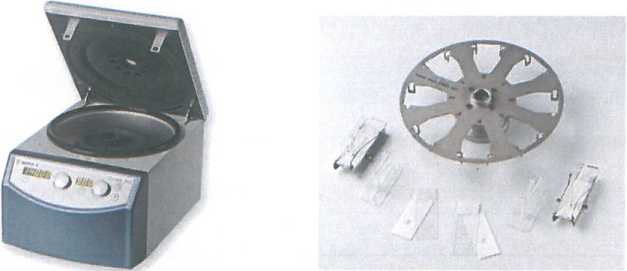 Cytocentrifugy CENTRIC firmy DOMEL jsou spolehlivým a robustním řešením pro práci v rutinní cytologické laboratoři. Jsou dodávány v široké škále provedení a kapacit. Jejich příslušenství (cytoklipy) a spotřební materiál jsou plně kompatibilní se spotřebním materiálem Shandon Cytospin, takže pracoviště původně vybavená pro cytospin nemusejí investovat do nákupu nových cytoklipů a přecházet na jiný spotřební materiál. Samozřejmostí je také možnost výměny rotorů pro využití v různých aplikacích.Cenová nabídka je shrnuta do následující tabulky:Obecné podmínky dodáníCeny obsahují veškeré náklady s dodávkou na místo určení v rámci České republiky, montáž, uvedení do provozu a zaškolení obsluhy.Záruční doba je 24 měsíců od data předání do provozu, vč. BTK a validacíSplatnost faktury 30 dní.Dodací lhůta cca 6 - 8 týdnů od data závazného objednání.Zajištění záručního i pozáručního servisu.Předání veškeré nutné dokumentace včetně českého návodu k použití a prohlášení o shodě.Nabídka je platná do 31. prosince 2019.BioVendor - Laboratorní medicína a.s.Karásek 1767/1, 621 00 Brno Česká republikaIČ: 634 71 507, DIČ: CZ63471507tel.: +420 549 124 111, fax: +420 549 211 465e-mail: info@biovendor.cz, www.biovendor.czCytologie -cytocentrifugy DOMELProduktový kódProduktCena bez DPHCena vč. DPHCENTR-250-8Centrifuge CENTRIC 250 + Rotospin 8 plače rotor - SETSestava obsahuje kódy 349769, 2 x 312491, 2 x 312488, 309097 a 30336960 900,-73 689,-Příslušenství a spotřební materiál - cytocentrifugy DOMELPříslušenství a spotřební materiál - cytocentrifugy DOMELPříslušenství a spotřební materiál - cytocentrifugy DOMELPříslušenství a spotřební materiál - cytocentrifugy DOMELProduktový kódProduktCena bez DPHCena vč. DPH349769Rotospin 8 place rotor for CENTIRIC 25010 360,-12 536,-312491Rotoclip JC390 (1 set - 4 ks)4 950,-5 990,-312488Rotofunnel reusable JC406 (1 set - 4 ks) - samples up to 0,5 ml1 730,-2 094,-309097Filter JC407 (200 ks)1 310,-1 586,-303369Slides JC311 (100 ks)1 050,-1 271,-